Deskripsi SingkatKode  Etik adalah mata kuliah yang menjelaskan kode etik profesi psikologi dan ilmuwan psikologi dalam seluruh kegiatan penerapan disiplin ilmu psikologi.Unsur Capaian PembelajaranMahasiswa mengetahui perkembangan Ilmu Psikologi di IndonesiaMahasiswa mengetahui kegiatan/aktivitas profesi psikologi  dan ilmuwan psikologi dalam penerapan sehari-hariMahasiswa mengenal organisasi profesi psikologi dan ilmuwan psikologiMahasiswa mengetahui kode etik profesi psikologi dan ilmuwan psikologi Mahasiswa mampu menerapkan kode etik psikologi dalam penerapan ilmu psikologi Komponen PenilaianKehadiran	: 10%Tugas	: 30%UTS		: 30%UAS		: 30%Kriteria PenilaianTugas, UTS, dan UAS memiliki kriteria penilaian yang sama, yang terlampir di poin 8 (delapan), rubrik penilaian.Daftar ReferensiAPA (2010). Ethical Principles of Psychologists and Code of Conduct. HIMPSI.(2010).  Kode Etik Psikologi Indonesia. Jakarta.Himawan, K.K, Dewi, W.P., Sitorus, K.S., dan Mutiara Ek. (2016). Kode Etik Psikologi dan Aplikasinya di Indonesia. Salemba Humanika: Jakarta.Tien, L., Davis, A., Arnold, T. H.m and Benjami, G.A.H. (2012). Ethics for Psychologist: A Casebook Approach. Sage: California.RENCANA PEMBELAJARAN SEMESTER (RPS) DESKRIPSI TUGASRUBRIK PENILAIAN(Keterangan: format umum adalah yang di bawah ini, namun Prodi dapat membuat format tersendiri, sesuai dengan penilaian yang akan dibuat. Misalnya untuk penilaian presentasi atau penilaian praktek memiliki rubrik yang berbeda, jadi bisa lebih dari 1 rubrik untuk setiap mata kuliah)PENUTUPRencana Pembelajaran Semester (RPS) ini berlaku mulai tanggal xx bulan tahun, untuk mahasiswa UPJ Tahun Akademik xxxx/ xxxx  dan seterusnya. RPS ini dievaluasi secara berkala setiap semester dan akan dilakukan perbaikan jika dalam penerapannya masih diperlukan penyempurnaan.STATUS DOKUMEN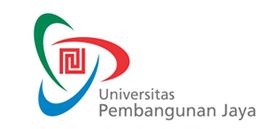 RENCANA PEMBELAJARAN SEMESTERF-0653F-0653RENCANA PEMBELAJARAN SEMESTERIssue/Revisi: A0RENCANA PEMBELAJARAN SEMESTERTanggal Berlaku: …RENCANA PEMBELAJARAN SEMESTERUntuk Tahun Akademik: 2015/2016RENCANA PEMBELAJARAN SEMESTERMasa Berlaku: 4 (empat) tahunRENCANA PEMBELAJARAN SEMESTERJml Halaman: Xx halamanMata Kuliah: Kode EtikKode MK: PSY 401Program Studi: PsikologiPenyusun: Leslie TobingSks: 2 SKSKelompok Mata Kuliah:MingguKemampuan Akhir yang DiharapkanBahan Kajian(Materi Ajar)Bentuk PembelajaranKriteria/Indikator PenilaianBobot NilaiStandar Kompetensi Profesi1Mahasiswa memahami etika/relativisme etika  Riset Literatur MandiriSmall Group Discussion and Presentation Rubrik Penilaian2%2Mahasiswa mengenal peristiwa-peristiwa signifikan yang menginspirasi pembentukan kode etik psikologi Riset Literatur MandiriSmall Group Discussion and Presentation Rubrik Penilaian 2%3Mahasiswa mengenali prinsip-prinsip dalam kode etik psikologi dan melakukan perbandingan antara HIMPSI dan APABuku ReferensiKode ETIK HIMPSIKODE ETIK APASmall Group Discussion and Presentation Rubrik Penilaian2%4Mahasiswa mengenali cara menelaah  masalah etika yang meliputi: identifikasi masalah etika, fakta-fakta yang diketahui, alternatif tindakan, dan pengajuan resolusi masalahBuku ReferensiKode ETIK HIMPSIKODE ETIK APA Small Group Discussion and Presentation Rubrik Penilaian2%5Mahasiswa memahami penerapan kode etik bagi profesi psikolog dan ilmuwan psikologi dalam hal batasan-batasan kompetensi diri dalam melakukan kegiataannyaBuku ReferensiKode ETIK HIMPSIKODE ETIK APA Small Group Discussion and Presentation Rubrik Penilaian2%6Mahasiswa memahami penerapan kode etik bagi profesi psikolog dan ilmuwan psikologi dalam hubungan antar manusia yang terjadi dalam kegiatan yang dilakukannyaBuku ReferensiKode ETIK HIMPSIKODE ETIK APA Small Group Discussion and Presentation Rubrik Penilaian2%7Mahasiswa memahami penerapan kode etik bagi profesi psikolog dan ilmuwan psikologi dalam menjaga kerahasiaan data dalam melakukan kegiatannyaBuku ReferensiKode ETIK HIMPSIKODE ETIK APA Small Group Discussion and Presentation Rubrik Penilaian2%8Mahasiswa memahami penerapan kode etik bagi profesi psikolog dan ilmuwan psikologi dalam pembuatan iklan dan memberikan pernyataan publikBuku ReferensiKode ETIK HIMPSIKODE ETIK APA Small Group Discussion and Presentation Rubrik Penilaian2%9Mahasiswa memahami penerapan kode etik bagi profesi psikolog dan ilmuwan psikologi dalam melakukan pendidikan dan pelatihan psikologiBuku ReferensiKode ETIK HIMPSIKODE ETIK APA Small Group Discussion and Presentation Rubrik Penilaian2%10Mahasiswa memahami penerapan kode etik bagi profesi psikolog dan ilmuwan psikologi dalam kegiatan penelitian dan publikasi penelitian psikologiBuku ReferensiKode ETIK HIMPSIKODE ETIK APA Small Group Discussion and Presentation Rubrik Penilaian2%11Mahasiswa memahami penerapan kode etik bagi profesi psikolog dan ilmuwan psikologi dalam penerapan psikologi forensikBuku ReferensiKode ETIK HIMPSIKODE ETIK APA Small Group Discussion and Presentation Rubrik Penilaian2%12Mahasiswa memahami penerapan kode etik bagi profesi psikolog dan ilmuwan psikologi dalam melakukan asesmen psikologiBuku ReferensiKode ETIK HIMPSIKODE ETIK APA Small Group Discussion and Presentation Rubrik Penilaian2%13Mahasiswa memahami penerapan kode etik bagi profesi psikolog dan ilmuwan psikologi dalam memberikan intervensi psikologiBuku ReferensiKode ETIK HIMPSIKODE ETIK APA Small Group Discussion and Presentation Rubrik Penilaian2%14Mahasiswa melakukan presentasi dari wawancara yang mereka lakukan pada psikolog/ilmuwan psikologi mengenai tantangan-tantangan etik yang dialami dalam melakukan aktivitasnya sebagai profesi/ilmuwan psikologiBuku ReferensiKode ETIK HIMPSIKODE ETIK APAInterview dan Presentation Rubrik Penilaian4%Mata Kuliah: PsikologiKode MK:  PSY 401Minggu ke:  2Tugas ke: 2Tujuan Tugas:Mahasiswa mengenal peristiwa-peristiwa signifikan yang menginspirasi pembentukan kode etik psikologiUraian Tugas:Obyek Mahasiswa melakukan riset pustaka untuk mencari peristiwa-peristiwa signifikan yang menginspirasi pembentukan kode etik psikologi.Yang Harus Dikerjakan dan Batasan-BatasanMahasiswa membaca, berdiskusi, dan menyimpulkan peristiwa dan logika di balik lahirnya kode etik psikologi.Metode/Cara Kerja/Acuan yang DigunakanDosen membagi mahasiswa menjadi beberapa kelompokDosen menugaskan mahasiswa untuk mencari referensi peristiwa signifikan yang menginspirasi/membangkitkan awareness tentang kode etik profesiMembaca, berdiskusi, dan mempresentasikan hasilDekripsi Luaran Tugas yang DihasilkanEssay tertulis dan Presentasi dari masing-masing kelompokKriteria Penilaian:Rubrik PenilaianMata Kuliah: PsikologiKode MK: PSY 401Minggu ke:  3Tugas ke: 3Tujuan Tugas:Mahasiswa mengenali prinsip-prinsip dalam kode etik psikologi dan melakukan perbandingan antara HIMPSI dan APA dan dapat memahami penerapan prinsip pada kasus sehari-hariUraian Tugas:Obyek Mahasiswa menganalisis kasus berdasarkan prinsip-prinsip kode etik dari HIMPSI dan APAYang Harus Dikerjakan dan Batasan-BatasanMahasiswa mempelajari kasus, mengidentifikasi masalah, mengaitkannya pada prinsip-prinsip kode etik, baik berdasarkan prinsip HIMPSI maupun APA. Metode/Cara Kerja/Acuan yang DigunakanDosen membagi mahasiswa menjadi beberapa kelompokDosen memberikan kasus yang perlu dibahas di masing-masing kelompokMahasiswa membaca, berdiskusi, dan mempresentasikan hal diskusi merekaDekripsi Luaran Tugas yang DihasilkanEssay tertulis dan Presentasi dari masing-masing kelompokKriteria Penilaian:Rubrik PenilaianMata Kuliah: PsikologiKode MK: PSY 401Minggu ke:  4Tugas ke: 4Tujuan Tugas:Mahasiswa mengenali cara menelaah  masalah etika yang meliputi: identifikasi masalah etika, fakta-fakta yang diketahui, alternatif tindakan, dan pengajuan resolusi masalahUraian Tugas:Obyek Mahasiswa menganalisis kasus dengan sistematika sebagai berikut: identifikasi masalah etika, fakta-fakta yang diketahui, alternatif tindakan, dan pengajuan resolusi masalahYang Harus Dikerjakan dan Batasan-BatasanMahasiswa mempelajari kasus, mengidentifikasi masalah, mengaitkannya pada prinsip-prinsip kode etik, baik berdasarkan prinsip HIMPSI maupun APA, memberikan alternatif tindakan, dan pengajuan resolusi masalahMetode/Cara Kerja/Acuan yang DigunakanDosen membagi mahasiswa menjadi beberapa kelompokDosen memberikan kasus yang perlu dibahas di masing-masing kelompokMahasiswa membaca, berdiskusi, dan mempresentasikan hal diskusi merekaDekripsi Luaran Tugas yang DihasilkanEssay tertulis dan Presentasi dari masing-masing kelompokKriteria Penilaian:Rubrik PenilaianMata Kuliah: KODE ETIKKode MK: PSY 401Minggu ke: 5Tugas ke: 5Tujuan Tugas:Mahasiswa memahami penerapan kode etik bagi profesi psikolog dan ilmuwan psikologi dalam hal batasan-batasan kompetensi diri dalam melakukan kegiataannyaUraian Tugas:Obyek Mahasiswa menganalisis kasus yang berkaitan dengan kompetensi diri psikolog/ilmuwan psikolog, dengan sistematika sebagai berikut: identifikasi masalah etika, fakta-fakta yang diketahui, alternatif tindakan, dan pengajuan resolusi masalahYang Harus Dikerjakan dan Batasan-BatasanMahasiswa mempelajari kasus, mengidentifikasi masalah, mengaitkannya pada prinsip-prinsip kode etik, baik berdasarkan prinsip HIMPSI maupun APA, memberikan alternatif tindakan, dan pengajuan resolusi masalahMetode/Cara Kerja/Acuan yang DigunakanDosen membagi mahasiswa menjadi beberapa kelompokDosen memberikan kasus yang perlu dibahas di masing-masing kelompokMahasiswa membaca, berdiskusi, dan mempresentasikan hal diskusi merekaDekripsi Luaran Tugas yang DihasilkanEssay tertulis dan Presentasi dari masing-masing kelompokKriteria Penilaian:Rubrik PenilaianMata Kuliah: KODE ETIKKode MK: PSY 401Minggu ke: 6Tugas ke: 6Tujuan Tugas:Mahasiswa memahami penerapan kode etik bagi profesi psikolog dan ilmuwan psikologi dalam hubungan antar manusia yang terjadi dalam kegiatan yang dilakukannyaUraian Tugas:Obyek Mahasiswa menganalisis kasus yang berkaitan dengan hubungan antara manusia (dalam melakukan aktivitas/kegiatan, sebagai psikolog/ilmuwan psikologi), dengan sistematika sebagai berikut: identifikasi masalah etika, fakta-fakta yang diketahui, alternatif tindakan, dan pengajuan resolusi masalahYang Harus Dikerjakan dan Batasan-BatasanMahasiswa mempelajari kasus, mengidentifikasi masalah, mengaitkannya pada prinsip-prinsip kode etik, baik berdasarkan prinsip HIMPSI maupun APA, memberikan alternatif tindakan, dan pengajuan resolusi masalahMetode/Cara Kerja/Acuan yang DigunakanDosen membagi mahasiswa menjadi beberapa kelompokDosen memberikan kasus yang perlu dibahas di masing-masing kelompokMahasiswa membaca, berdiskusi, dan mempresentasikan hal diskusi merekaDekripsi Luaran Tugas yang DihasilkanEssay tertulis dan Presentasi dari masing-masing kelompokKriteria Penilaian:Rubrik PenilaianMata Kuliah: KODE ETIKKode MK: PSY 401Minggu ke: 7Tugas ke: 7Tujuan Tugas:Mahasiswa memahami penerapan kode etik bagi profesi psikolog dan ilmuwan psikologi dalam menjaga kerahasiaan data dalam melakukan kegiatannyaUraian Tugas:Obyek Mahasiswa menganalisis kasus yang berkaitan kerahasiaan data, dengan sistematika sebagai berikut: identifikasi masalah etika, fakta-fakta yang diketahui, alternatif tindakan, dan pengajuan resolusi masalahYang Harus Dikerjakan dan Batasan-BatasanMahasiswa mempelajari kasus, mengidentifikasi masalah, mengaitkannya pada prinsip-prinsip kode etik, baik berdasarkan prinsip HIMPSI maupun APA, memberikan alternatif tindakan, dan pengajuan resolusi masalahMetode/Cara Kerja/Acuan yang DigunakanDosen membagi mahasiswa menjadi beberapa kelompokDosen memberikan kasus yang perlu dibahas di masing-masing kelompokMahasiswa membaca, berdiskusi, dan mempresentasikan hal diskusi merekaDekripsi Luaran Tugas yang DihasilkanEssay tertulis dan Presentasi dari masing-masing kelompokKriteria Penilaian:Rubrik PenilaianMata Kuliah: KODE ETIKKode MK: PSY 401Minggu ke: 8Tugas ke: 8Tujuan Tugas:Mahasiswa memahami penerapan kode etik bagi profesi psikolog dan ilmuwan psikologi dalam pembuatan iklan dan memberikan pernyataan publikUraian Tugas:Obyek Mahasiswa menganalisis kasus yang berkaitan dengan pembuatan iklan dan memberikan pernyataan publik, dengan sistematika sebagai berikut: identifikasi masalah etika, fakta-fakta yang diketahui, alternatif tindakan, dan pengajuan resolusi masalahYang Harus Dikerjakan dan Batasan-BatasanMahasiswa mempelajari kasus, mengidentifikasi masalah, mengaitkannya pada prinsip-prinsip kode etik, baik berdasarkan prinsip HIMPSI maupun APA, memberikan alternatif tindakan, dan pengajuan resolusi masalahMetode/Cara Kerja/Acuan yang DigunakanDosen membagi mahasiswa menjadi beberapa kelompokDosen memberikan kasus yang perlu dibahas di masing-masing kelompokMahasiswa membaca, berdiskusi, dan mempresentasikan hal diskusi merekaDekripsi Luaran Tugas yang DihasilkanEssay tertulis dan Presentasi dari masing-masing kelompokKriteria Penilaian:Rubrik Penilaian Mata Kuliah: KODE ETIKKode MK: PSY 401Minggu ke: 9Tugas ke: 9Tujuan Tugas:Mahasiswa memahami penerapan kode etik bagi profesi psikolog dan ilmuwan psikologi dalam mengadakan/mengikuti pendidikan dan pelatihan psikologiUraian Tugas:Obyek Mahasiswa menganalisis kasus yang berkaitan dengan kode etik bagi profesi psikolog dan ilmuwan psikologi dalam mengadakan/mengikuti pendidikan dan pelatihan psikologi, dengan sistematika sebagai berikut: identifikasi masalah etika, fakta-fakta yang diketahui, alternatif tindakan, dan pengajuan resolusi masalahYang Harus Dikerjakan dan Batasan-BatasanMahasiswa mempelajari kasus, mengidentifikasi masalah, mengaitkannya pada prinsip-prinsip kode etik, baik berdasarkan prinsip HIMPSI maupun APA, memberikan alternatif tindakan, dan pengajuan resolusi masalahMetode/Cara Kerja/Acuan yang DigunakanDosen membagi mahasiswa menjadi beberapa kelompokDosen memberikan kasus yang perlu dibahas di masing-masing kelompokMahasiswa membaca, berdiskusi, dan mempresentasikan hal diskusi merekaDekripsi Luaran Tugas yang DihasilkanEssay tertulis dan Presentasi dari masing-masing kelompokKriteria Penilaian:Rubrik PenilaianMata Kuliah: KODE ETIKKode MK: PSY 401Minggu ke: 10Tugas ke: 10Tujuan Tugas:Mahasiswa memahami penerapan kode etik bagi profesi psikolog dan ilmuwan psikologi dalam kegiatan penelitian dan publikasi penelitian psikologiUraian Tugas:Obyek Mahasiswa menganalisis kasus yang berkaitan dengan kode etik bagi profesi psikolog dan ilmuwan psikologi dalam hal kegiatan penelitian dan publikasi, dengan sistematika sebagai berikut: identifikasi masalah etika, fakta-fakta yang diketahui, alternatif tindakan, dan pengajuan resolusi masalahYang Harus Dikerjakan dan Batasan-BatasanMahasiswa mempelajari kasus, mengidentifikasi masalah, mengaitkannya pada prinsip-prinsip kode etik, baik berdasarkan prinsip HIMPSI maupun APA, memberikan alternatif tindakan, dan pengajuan resolusi masalahMetode/Cara Kerja/Acuan yang DigunakanDosen membagi mahasiswa menjadi beberapa kelompokDosen memberikan kasus yang perlu dibahas di masing-masing kelompokMahasiswa membaca, berdiskusi, dan mempresentasikan hal diskusi merekaDekripsi Luaran Tugas yang DihasilkanEssay tertulis dan Presentasi dari masing-masing kelompokKriteria Penilaian:Rubrik PenilaianMata Kuliah: KODE ETIKKode MK: PSY 401Minggu ke: 11Tugas ke: 11Tujuan Tugas:Mahasiswa memahami penerapan kode etik bagi profesi psikolog dan ilmuwan psikologi dalam penerapan psikologi forensikUraian Tugas:Obyek Mahasiswa menganalisis kasus yang berkaitan dengan kode etik bagi profesi psikolog dan ilmuwan psikologi dalam aktivitas yang berkaitan dengan psikologi forensik, dengan sistematika sebagai berikut: identifikasi masalah etika, fakta-fakta yang diketahui, alternatif tindakan, dan pengajuan resolusi masalahYang Harus Dikerjakan dan Batasan-BatasanMahasiswa mempelajari kasus, mengidentifikasi masalah, mengaitkannya pada prinsip-prinsip kode etik, baik berdasarkan prinsip HIMPSI maupun APA, memberikan alternatif tindakan, dan pengajuan resolusi masalahMetode/Cara Kerja/Acuan yang DigunakanDosen membagi mahasiswa menjadi beberapa kelompokDosen memberikan kasus yang perlu dibahas di masing-masing kelompokMahasiswa membaca, berdiskusi, dan mempresentasikan hal diskusi merekaDekripsi Luaran Tugas yang DihasilkanEssay tertulis dan Presentasi dari masing-masing kelompokKriteria Penilaian:Rubrik Penilaian Mata Kuliah: KODE ETIKKode MK: PSY 401Minggu ke: 12Tugas ke: 12Tujuan Tugas:Mahasiswa memahami penerapan kode etik bagi profesi psikolog dan ilmuwan psikologi dalam melakukan asesmen psikologiUraian Tugas:Obyek Mahasiswa menganalisis kasus yang berkaitan dengan kegiatan assessmen, dengan sistematika sebagai berikut: identifikasi masalah etika, fakta-fakta yang diketahui, alternatif tindakan, dan pengajuan resolusi masalahYang Harus Dikerjakan dan Batasan-BatasanMahasiswa mempelajari kasus, mengidentifikasi masalah, mengaitkannya pada prinsip-prinsip kode etik, baik berdasarkan prinsip HIMPSI maupun APA, memberikan alternatif tindakan, dan pengajuan resolusi masalahMetode/Cara Kerja/Acuan yang DigunakanDosen membagi mahasiswa menjadi beberapa kelompokDosen memberikan kasus yang perlu dibahas di masing-masing kelompokMahasiswa membaca, berdiskusi, dan mempresentasikan hal diskusi merekaDekripsi Luaran Tugas yang DihasilkanEssay tertulis dan Presentasi dari masing-masing kelompokKriteria Penilaian:Rubrik PenilaianMata Kuliah: KODE ETIKKode MK: PSY 401Minggu ke: 13Tugas ke: 13Tujuan Tugas:Mahasiswa memahami penerapan kode etik bagi profesi psikolog dan ilmuwan psikologi dalam memberikan intervensi psikologiUraian Tugas:Obyek Mahasiswa menganalisis kasus yang berkaitan dengan kode etik bagi profesi psikolog dan ilmuwan psikologi dalam memberikan intervensi psikologi, dengan sistematika sebagai berikut: identifikasi masalah etika, fakta-fakta yang diketahui, alternatif tindakan, dan pengajuan resolusi masalahYang Harus Dikerjakan dan Batasan-BatasanMahasiswa mempelajari kasus, mengidentifikasi masalah, mengaitkannya pada prinsip-prinsip kode etik, baik berdasarkan prinsip HIMPSI maupun APA, memberikan alternatif tindakan, dan pengajuan resolusi masalahMetode/Cara Kerja/Acuan yang DigunakanDosen membagi mahasiswa menjadi beberapa kelompokDosen memberikan kasus yang perlu dibahas di masing-masing kelompokMahasiswa membaca, berdiskusi, dan mempresentasikan hal diskusi merekaDekripsi Luaran Tugas yang DihasilkanEssay tertulis dan Presentasi dari masing-masing kelompokKriteria Penilaian:Rubrik PenilaianMata Kuliah: KODE ETIKKode MK: PSY 401Minggu ke: 14Tugas ke: 14Tujuan Tugas:Mahasiswa memahami penerapan kode etik bagi profesi psikolog dan ilmuwan psikologi dalam memberikan intervensi psikologiUraian Tugas:Obyek Wawancara melakukan wawancara terhadap psikolog/ilmuwan psikologi mengenai tantangan etika dalam menjalani profesi mereka.Psikolog Klinis Dewasa & AnakPsikolog Industri dan OrganisasiPsikolog PendidikanIlmuwan PsikologiYang Harus Dikerjakan dan Batasan-BatasanMahasiswa menganalisa kasus dengan mengidentifikasi fakta dan masalah etika dari kasus,  mengevalusi tindakan alternatif dari berbagai persepektif etika, dan  memberikan resolusi terhadap masalah tersebutMetode/Cara Kerja/Acuan yang DigunakanDiskusi dan Presentasi berdasarkan prinsip-prinsip kode etik psikologi dari HIMPSIDekripsi Luaran Tugas yang DihasilkanPresentasi dari masing-masing kelompokKriteria Penilaian:Rubrik PenilaianJenjang/GradeAngka/SkorDeskripsi/Indikator Kerja Sangat Baik 100-90Isi presentasi/paper akurat, lengkap, dan terstrukturDapat mengidentifikasi fakta dan masalah etika dari kasus yang diberikanDapat mengintegrasikan prinsip-prinsip kode etik APA dan HIMPSI  dalam mengidentifikasi masalah etika dari kasus yang diberikanDapat mengevaluasi tindakan alternatif dari berbagai persepktif etikaDapat memberika resolusi terhadap masalah etika dari kasus yang diberikanIsi mampu menambah wawasan baru serta menggugah dan mengembangkan pemikiran-pemikiran baru sehingga memancing diskusi Disertai dengan contoh-contoh yang relevanMampu menjawab pertanyaan saat presentasi dengan benar, akurat, sesuai dasar teoritis. Mengkombinasikan beragam multimedia  Baik70-89 Isi presentasi/paper akurat, lengkap, dan terstrukturDapat mengidentifikasi fakta dan masalah etika dari kasus yang diberikanDapat mengintegrasikan prinsip-prinsip kode etik APA dan HIMPSI  dalam mengidentifikasi masalah etika dari kasus yang diberikanDapat mengevaluasi tindakan alternatif dari berbagai persepktif etikaDapat memberikan resolusi terhadap masalah etika dari kasus yang diberikanMampu menjawab pertanyaan saat presentasi dengan benar, akurat, sesuai dasar teoritis. Mengkombinasikan beragam multimediaCukup Baik60-69Isi presentasi/paper kurang akurat, lengkap, dan terstrukturDapat mengidentifikasi fakta dan masalah etika dari kasus yang diberikanDapat mengintegrasikan prinsip-prinsip kode etik APA dan HIMPSI  dalam mengidentifikasi masalah etika dari kasus yang diberikanDapat mengevaluasi tindakan alternatif dari berbagai persepktif etikaMampu menjawab pertanyaan saat presentasi dengan benar, akurat, sesuai dasar teoritis. Kurang Baik50-59 Isi presentasi/paper kurang akurat, lengkap, dan terstrukturDapat mengidentifikasi fakta dan masalah etika dari kasus yang diberikanDapat mengintegrasikan prinsip-prinsip kode etik APA dan HIMPSI  dalam mengidentifikasi masalah etika dari kasus yang diberikanDi Bawah Harapan<50Isi presentasi/paper tidak akurat, lengkap, dan terstrukturDapat mengidentifikasi fakta dan masalah etika dari kasus yang diberikanProsesPenanggung JawabPenanggung JawabTanggalProsesNamaTandatanganTanggalPerumusanLeslie Parsaoran Lumban Tobing, M.PsiDosen Penyusun/PengampuPemeriksaan & PersetujuanNamaKetua ProdiPenetapanNamaWakil Rektor